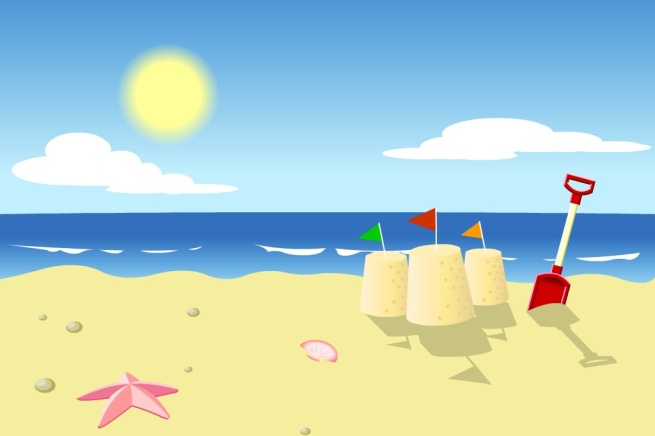 Piąte,  26.06.2020 Temat tygodnia:  POŻEGNANIE PRZEDSZKOLA  Temat dnia: Lubimy wakacjeCele szczegółowe: Dziecko: uczestniczy w ćwiczeniach ortofonicznych zwraca uwagę na odpowiednią postawę ciała poznaje różne regiony Polski i próbuje umiejscowić je na mapie rozpoznaje na ilustracjach cechy charakterystyczne danego regionu śpiewa piosenkę dzieli się doświadczeniami i spostrzeżeniamisłucha ze zrozumieniem reaguje na sygnał dźwiękowy bierze udział w organizowanychzajęciach ruchowych, wykonuje ćwiczenia według instrukcji słownej i pokazuZabawa poranna z piosenką: „Razem z latem ja”      https://www.youtube.com/watch?v=AHwM17Zw5GwĆwiczenia ortofoniczne „Powtórz po mnie, co słyszysz”Rodzic wymienia różne głoski i prosi dzieci o powtórzenie każdej pięć razy (wraz z odliczeniem każdego razu przez pokazywanie na palcach).Zabawa  korekcyjna „Przytul mnieRodzic prosi dzieci, aby wybrały sobie jakąś pluszaka , usiadły w kręgu w siadzie skrzyżnym, skrzyżowały ręce na piersiach i kołysały się w lewo i w prawo. Zwrócenie uwagi na prawidłową postawę – prosty kręgosłup. Zabawy i ćwiczenia poranne zestaw II (  prosimy zajrzeć  do poniedziałku 22.06.2020)Nawyki do kształtowania w domu- Czynności organizacyjno-porządkowe – pomoc w nakrywaniu do stołu  podczas posiłkówFilm edukacyjny "Piękna nasza Polska cała” – zachęcanie do swobodnego wypowiadania się i dzielenia się planami wakacyjnymi        https://www.youtube.com/watch?v=MSiC1YAuZWMOpowieść ruchowa „Jedziemy na wakacje”Nad morzem

Rodzic  zapoznaje dzieci z postacią psa Gutka. Przynosi skrzynię z otworem, w środku znajduje się maskotka. Zwraca się do dzieci:
- Słyszycie szczekanie? - po czym wyciąga z pudełka maskotkę.
- Gutek wrócił znad morza. Dużo mi opowiadał i prosi, abyście zrobili to co on robił nad morzem.
Prowadząca przy pomocy maskotki "pieska Gutka", zwraca się do dzieci:
- Jestem piesek Gutek. Bardzo lubię podróżować. Zbliża się czas wakacji. Zapraszam was nad morze. Pakujemy plecaki, zakładamy wygodne buty i wyruszamy - dzieci wstają, naśladują zakładanie plecaka i maszerują za nauczycielką.
- Wsiadamy do pociągu - zajmują miejsca za prowadzącą, tworzą pociąg i przemieszczają się w nim za nauczycielką.
- Jesteśmy nad morzem. Idziemy na plażę - rozbiegają się w dowolne strony.
- Wsłuchujemy się w szum morza - nasłuchują raz jednym, raz drugim uchem przykładając do niego dłoń.
- Nadmuchujemy koła do pływania - naśladują nadmuchiwanie.
- Idziemy się kąpać, skakać przez fale - podskoki obunóż.
- Pływamy - naśladowanie rękami ruchów wykonywanych podczas pływania żabką.
- Jesteśmy bardzo zmęczeni, idziemy spać - dzieci leżą na dywanie.

W górach

Gutek zwraca się do dzieci:
- Pakujemy namiot i plecak, wyruszamy w góry. Lecimy samolotem. - dzieci wyciągają ręce na boki i na palcach biegną za nauczycielką.
- Lądujemy - przechodzą do przysiadu.
- Idziemy górską ścieżką. Słuchamy śpiewu ptaków - rodzic naśladuje dzięcioła (stuk - puk), kukułkę (ku - ku); dzieci powtarzają.
- Nagle, ojej! Potykamy się o wystający kamień. Boli nas kolano. Musimy je rozmasować - dzieci rozcierają kolana.
- Jesteśmy na szczycie. Jaki piękny widok - rozglądają się.
- Na pamiątkę zrobimy zdjęcie - prowadząca występuje w roli fotografa.
Nad jeziorem

- Gutek postanowił wyruszyć nad jezioro rowerem.
-Najpierw pływał kajakiem - siad w rozkroku, naśladowanie ruchów wioseł.
- Potem płynął żaglówką. Wiał silny wiatr i wydymał żagle - dzieci dmuchają naśladując wiatr, bez wydymania policzków.
- Łowił ryby - przysiad, naśladowanie trzymania wędki.
- Kąpał się w jeziorze - naśladowanie ruchów obrazujących chlapanie wodą.PO POŁUDNIU PROPONUJEMY:Zabawa bieżna „Bieg slalomem między drzewkami”, w ogrodzie/na placu zabaw„Podwodny Świat” - 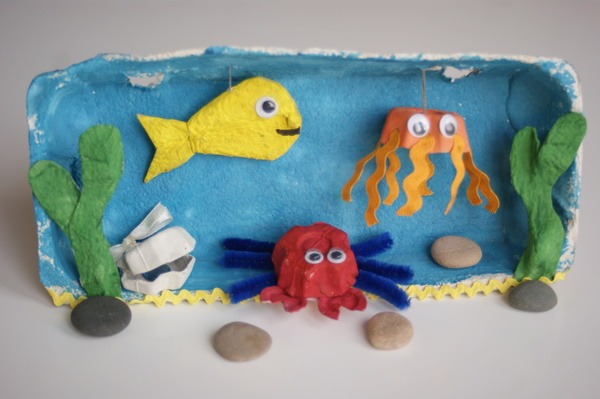 Materiały i przybory:opakowanie po jajkachnożyczkifarbypędzel, podkładkatasiemka zygzak, wstążkaruchome oczkadrucik kreatywnybłyszczący kamyk lub klej brokatowyczarny markernić i igładwa pomponiki [jeśli chcemy mieć możliwość poruszania rybką i meduzą]dziurkacz1. Z opakowania po jajkach odcinamy wierzch- to będzie morze w którym umieszczone zostaną wszystkie morskie stworzenia. Z pozostałej części opakowania wycinamy rybkę-oddzielnie brzuszek i oddzielnie ogonek, meduzę, brzuszek oraz dwa szczypce kraba, dwie części muszli oraz wodorosty. 2. Malujemy wnętrze pokrywki oraz wszystkie elementy podwodnej fauny i flory farbami i pozostawiamy do wyschnięcia. Moje dziecko uwielbia malować! Różne faktury, kształty, papier, gazety… a na końcu stół i siebie!3. Sklejamy rybkę z jej ogonkiem, meduzie przyklejamy falujące nóżki z tasiemki, krabowi przyklejamy szczypce oraz nóżki z drucika kreatywnego, sklejamy również elementy wodorostów. Naklejamy ruchome oczka. Do klejeniach takich elementów używam kleju Magic a następnie zabezpieczam miejsce sklejenia klamerkami do bielizny. I ćwiczę cierpliwość wraz z moim dzieckiem…4. W oczu częściach muszelki robimy po dwie dziurki i przewlekamy przez nie tasiemkę. Zawiązujemy kokardkę a we wnętrzu muszli umieszczamy błyszczącą perłę. Można również zrobić perłę srebrnym, klejem brokatowym.5. Do meduzy oraz rybki przyszywamy pomponiki- to pozwoli nam umieścić je w otworach pokrywki i sprawiać wrażenie unoszenia się w morzu.6. Na dole pokrywki przyklejamy żółtą zygzakowatą tasiemkę, po obu stronach zielone wodorosty. Wkładamy nitki z pomponikami rybki i meduzy do otworków w pokrywce- ja nacięłam głębiej otwory i tam umieściłam nitki. Na dole umieszczamy kraba i  muszelkę z perłą.Zabawa rytmiczna „Echo rytmiczne” - potrzebne będą drewniane lub plastikowe klocki. Rodzic wystukuje proste rytmy, dziecko próbuje je powtórzyć (najpierw cicho potem głośno) Następnie  zamieniamy się rolami.
Czas na muzykę i taniec. Zapraszamy do zabawyhttps://www.youtube.com/watch?v=oGJg1RSOof4https://www.youtube.com/watch?v=BEu1WLjOokYJeżeli chcecie możecie pochwalić się domowymi zabawami z dziećmi, pracami plastycznymi które wykonacie. Koniecznie prosimy robić zdjęcia lub nagrać krótki filmik z zabawy lub wykonanego zadania i wysyłać e-mailem na adres grupa.maczki@o2.pl Wszystkie wasze dzieła będą zamieszczane na stronie internetowej przedszkola.Życzymy zdrowia.Miłej zabawy i pracy, pozdrawiamy.Wychowawczynie: Anna Klim, Małgorzata Dębko